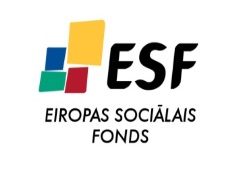 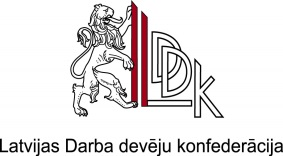 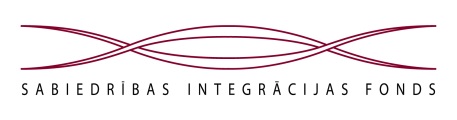 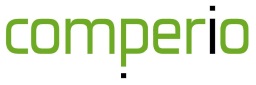 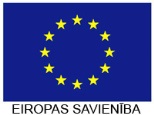 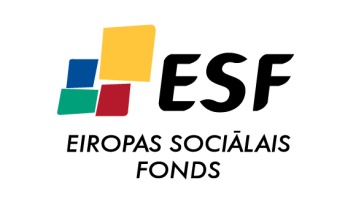 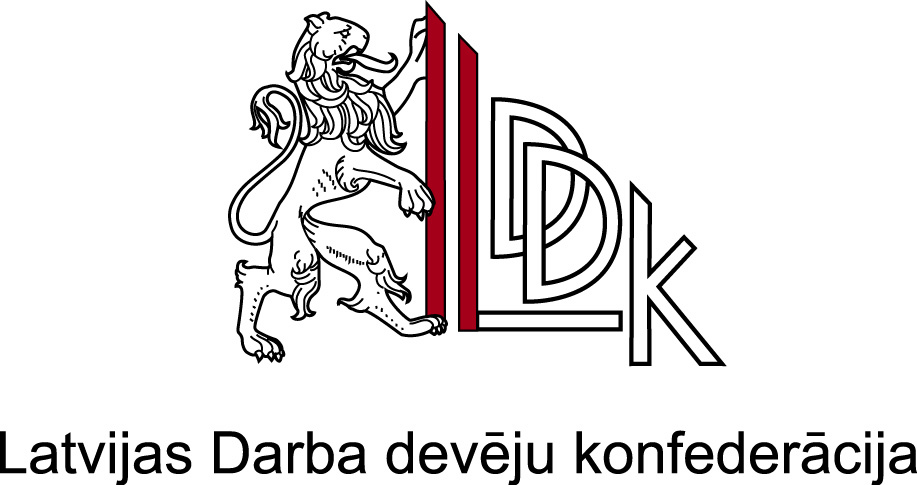 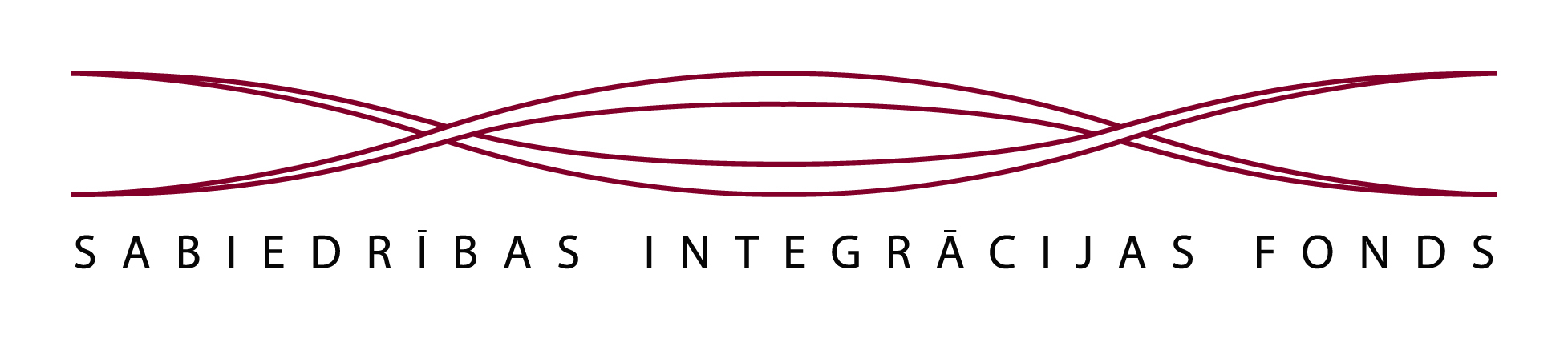 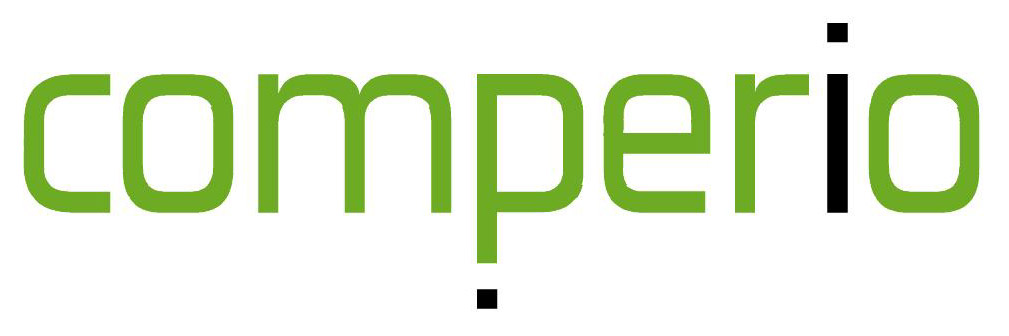 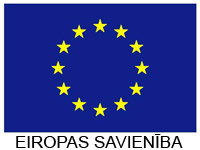 Projekts „LDDK administratīvās kapacitātes stiprināšana reģionos”MĀCĪBU PROGRAMMA KURSAM „UZŅĒMUMA ATTĪSTĪBA UN KORPORATĪVĀ SOCIĀLĀ ATBILDĪBA”Ķekavas novada pašvaldībaGaismas iela 19, k.915.05.2014., 16.05.2014.Lektore:Agnese Alksne Biedrības „Latvijas Korporatīvās sociālās atbildības (KSA) platforma” valdes priekšsēdētāja, biedrības „Sabiedrība par atklātību – Delna” komunikāciju un starptautisko attiecību direktore, bijusi Latvijas Darba devēju konfederācijas KSA un komunikāciju eksperte. Darbības jomas: ANO Globālā līguma kustības Latvijā koordinācija (2006. – 2013.), Memoranda par KSA principiem līdzautore (2010. – 2011.) un Ilgtspējas indeksa izstrādes grupas eksperte (2009. – 2013.). Akadēmiskā pieredze un dalība dažādos starptautiskos projektos saistīta ar pārmaiņu vadības prakses analīzi Latvijas un Eiropas uzņēmumos.IEGULDĪJUMS TAVĀ NĀKOTNĒ!Šis materiāls ir veidots ar Eiropas Savienības Eiropas Sociālā fonda un Latvijas valsts finansiālu atbalstu projekta „LDDK administratīvās kapacitātes stiprināšana reģionos”  (Nr. 1DP/1.5.2.2.1./08/IPIA/SIF/002/02 ) ietvaros. 85% no projekta finansē Eiropas Savienība ar Eiropas Sociālā fonda starpniecību un 15 % Latvijas valsts ar Sabiedrības integrācijas fonda starpniecību. Par materiāla saturu atbild Latvijas Darba devēju konfederācija.1.diena 15.05.2014.Ilgtspējīgas uzņēmējdarbības veicināšana – korporatīvā sociālā atbildība10:00 10:1511:3011:4512:30 13:15 14:0014:2014:4515:0015:2016:30Ievads: Iepazīstināšana ar mācību programmām, projektu, LDDK pakalpojumiemPraktisks uzdevums: Programmas dalībnieku novērtējumsOrganizāciju pārstāvjiem ir iespēja atbildēt uz jautājumiem, lai saprastu cik lielā mērā tiek veikta sociāli atbildīga organizācijas vadības prakse.Lekcija: „Kas ir korporatīvā sociālā atbildība?”  KSA rašanās vēsture, definīcijas un praktiskie piemēri no Latvijas un ārvalstīm. ES komunikāciju vadlīnijas par KSA un pētījuma prezentācija par KSA izpratni, komunikāciju un ieviešanu praksē.Kafijas pauze Lekcija: „KSA - uzņēmējdarbības attīstība caur vērtībām?” Teorētisks izklāsts par teorijām, kas līdz šim ir apskatījušas vērtību ietekmi uz uzņēmuma attīstību, tiek analizēti praktiski piemēri no Latvijas un ārvalstīm. Pusdienu pārtraukumsLekcija: „Uzņēmuma ietekmes auditorijas” Uzņēmuma ietekmes auditoriju analīze un to ietekmes izvērtējums, kā arī komunikācijas instrumenti to sasniegšanai, par piemēru ņemot dalībnieku pārstāvētos uzņēmumus. Praktisks uzdevums: Uzņēmuma ietekmes auditoriju vērtēšana – meta karteDalībnieki darbojas grupās vai individuāli, analizējot savas organizācijas ietekmes auditorijas, izvietojot tās pa ietekmes un intereses segmentiem. Dalībnieku prezentācijās tiek analizētas iespējas uzlabot sniegumu. Kafijas pauzeLekcija: Tirgus attiecības (piegādes ķēdes)Tiek sniegts skaidrojums, kas ir piegādes, kā efektīvāk organizēt attiecības ar piegādes ķēžu dalībniekiem. Kas ir ētiskas tirgus attiecības? Praktisks uzdevums: Dalībnieki tiek aicināti vizualizēt piegādes ķēdi, kā arī izsekot vienam vai diviem ķēdes posmiem, vērtējot informācijas pieejamību un instrumentus, kā palielināt ietekmi piegādes ķēdes uzraudzībai. Dienas kopsavilkums, ierosinājumu apkopojums2. diena16.05.2014.Korporatīvā sociālā atbildība - iespēja korporācijām un MVU (maziem un vidējiem uzņēmumiem)10:0010:3011:0011:3011:4512:3013:1514:0014:4515:0016:30 Atkārtojums no pirmās dienasLekcija: Darba vide – darba aizsardzība un drošībaAktuālākā statistika par darba vides riskiem, tipiskākajām kļūdām, instrumentiem kļūdu novēršanai, izmaksu aprēķināšanas instruments un ieteikumi darba aizsardzības un drošības komunikācijas uzlabošanai.Lekcija: Darba vide – dažādības vadība Dažādības vadības teorija un prakse lielos un mazos organizācijā. Metodes kā tiek veicināta dažādības prakse organizācijās. Kafijas pauzeLekcija: Vide – zaļie riskiDzīves cikla modeļa praktiskā pielietojamība, zaļais iepirkums un piegādātāju attiecību regulēšana. Resursu saglabāšana nākamajām paaudzēm – komunikāciju instrumenti un metodes.Pusdienu pārtraukumsLekcija: Sabiedrības atbalsta politikaKā stratēģiski investēt sabiedrības izaugsmē un attīstībā, lai nodrošinātu uzņēmuma darbību vismaz nākamos 20 gadus?Lekcija: Uzņēmuma sadarbība ar valsti un pašvaldību - sociālais dialogsOrganizāciju iespējas aizstāvēt un pārstāvēt intereses sadarbībā ar valsts un pašvaldību iestādēm sociālā dialoga ietvaros. Kā izprast lēmumu pieņēmējus un kādas metodes izmantot interešu pārstāvniecībai?Kafijas pauzeLekcija: Ziņošana par korporatīvo sociālo atbildību – uzņēmuma ilgtspēju Iepazīstināšana ar dažādiem pašvērtējuma instrumentiem un resursiem (ANO Globālais līgums, GRI, Ilgtspējas indekss), kā arī sīkāks izklāsts par Ilgtspējas indeksu un iespējām tajā piedalīties.Dienas kopsavilkums, ierosinājumu apkopojums, sertifikātu izsniegšana.